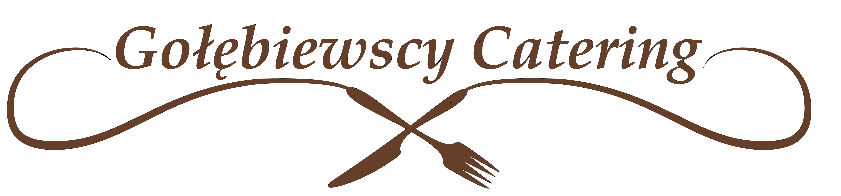 05.06.2023poniedziałekZupa jarzynowa 250 ml, 320 kcalUdko pieczone z kurczaka  100gZiemniaki gotowane  250gSurówka z białej kapusty 100g,800 kcalWoda 200 ml1,3,7,912.06.2023poniedziałekZupa krupnik z warzywami 250 ml, 310 kcalRolada z boczkiem i porą w sosie śmietanowo porowym 100gRyż biały gotowany   250gSurówka szwedzka  100g,720 kcal,Woda 200 ml1,3,7,9,1006.06.2023wtorekZupa ogórkowa z warzywami 250 ml, 320 kcalGulasz wieprzowy  100gKasza gryczana   250gSurówka z sałaty pekińskiej 100g,800 kcalWoda 200 ml1,3,7,913.06.2023wtorekZupa pomidorowa z makaronem 250 ml, 300 kcalKotlet mielony w sosie pieczarkowym  100gKasza gryczana 250gBuraczki tarte 100g,730 kcal,Woda 200 ml1,3,7,907.06.2023środaZupa klopsikowa z warzywami  250 ml, 350 kcalMakaron z sosem śmietanowo pieczarkowym i tartym serem 500g, 700 kcalWoda 200 ml1,3,7,914.06.2023środaZupa gulaszowa 250 ml, 330 kcalSpaghetti bolognese z tartym serem 500g, 680 kcalWoda 200 ml1,3,7,908.06.2023czwartekZupa barszcz zabielany z warzywami 250 ml, 320 kcalKotlet de volaille z serem 100g Ziemniaki gotowane  250gSurówka colesław 100g,730 kcalWoda 200 ml1,3,7,915.06.2023czwartekZupa rosół z makaronem  250 ml, 340 kcalKotlet schabowy 100gZiemniaki gotowane puree 250gSałatka wiosenna 100g,720 kcal,Woda 200 ml1,3,7,909.06.2023piątekZupa z żółtych warzyw 250 ml, 320 kcalKlopsiki rybne w sosie koperkowym 100gZiemniaki gotowane  250gSurówka z kiszonej kapusty 100g,720 kcalWoda 200 ml1,3,4,7,916.06.2023piątekZupa kalafiorowa z warzywami 250 ml, 310 kcalPaluszki rybne 100gZiemniaki puree 250gSurówka z kiszonej kapusty 100g, 700 kcalWoda 200 ml1,3,7,9